Adult/Youth Breeding Meat Goat Show 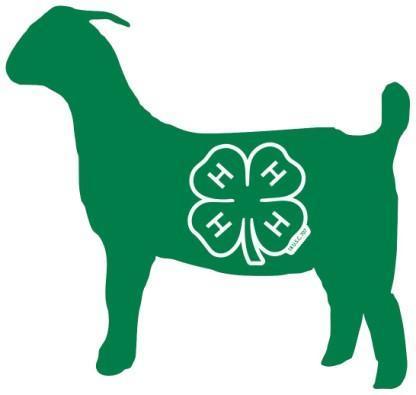 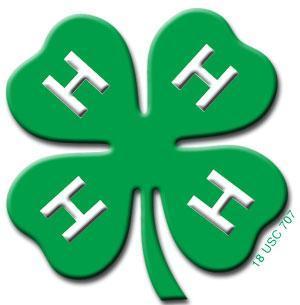 Coordinator: Shea Ann DeJarnette &Taylor Chavis (910) 671-3276 Saturday, September 28, 2024 6:00 p.m.    Coordinated by North Carolina Cooperative Extension,Robeson County Center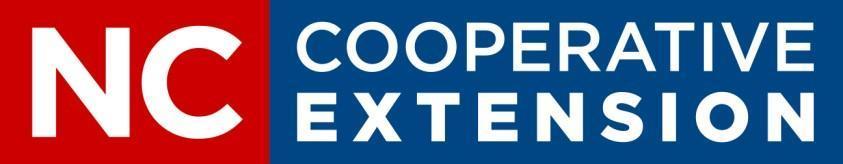 -Goats must be health certified disease–free. -Goats must be halter, hand, or collar broken to lead in a show ring. -Registration must be submitted for each showman by September 20. No additions or substitutions will be allowed on the day of the show. Doe ShowsPercentage Boer			 	Full Blood Boer Does born after 6/30/24			Does born after 6/30/24	Does born after 4/1/24-6/30/24 		Does born after 4/1/24-6/30/24	Does born after 1/1/24-3/31/24 	         Does born after 1/1/24-3/31/24Does born after 10/1/23-12/31/23  	Does born after 10/1/23-12/31/23Does born after 4/1/23-9/30/23 		Does born after 4/1/23-9/30/23Does born after 9/1/22-3/31/23 		Does born after 9/1/22-3/31/23Does born after 8/1/21-8/31/22 		Does born after 8/1/21-8/31/22Does born before 8/1/21			Does born after 8/1/21Grand Champion 				Reserve Champion% Doe Trophy and $75			% Doe Trophy and $65FB Doe Trophy and $75			FB Doe Trophy and $65Percentage Boer				Full Blood Boer Buck born after 6/30/24			Buck born after 6/30/24Buck born after 4/1/24-6/30/24 		Buck Born after 4/1/24-6/30/24Buck born after 1/1/24-3/31/24 		Buck born after 1/1/24-3/31/24Buck born after 10/1/23-12/31/23 	Buck born after 10/1/23-12/31/23Buck born after 4/1/23-9/30/23 		Buck born after 4/1/23-3/31/23Buck born after 9/1/22-3/31/23 		Buck born after 9/1/22-3/31/23Buck born after 8/1/21-8/31/22 		Buck born after 8/1/21-8/31/22Buck born before 8/1/21			Buck born before 8/1/21Grand Champion 				Reserve Champion% Buck Trophy and $75 			% Buck Trophy and $65 FB Buck Trophy and $75			FB Buck Trophy and $65Class Placing1st 			$452nd 			$353rd 			$254th and Below    $15 